                TELEGRAM-КАНАЛЭлектронные услуги ОГВ и ОМСУ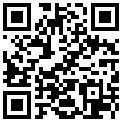      Обучающие материалы ЛК                                                                                                                                               для ОМСУ и ОГВ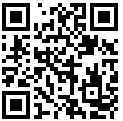 